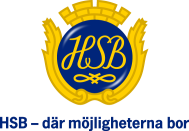  REGLER FÖR ÄNDRING AV LÄGENHET KOMMUN OCH STYRELSE MÅSTE GODKÄNNA För att du ska få lov att göra väsentliga ändringar i din lägenhet, måste du enligt plan- och bygglagen göra bygganmälan hos kommunen minst tre veckor före byggstart. Bostadsrättsföreningens styrelse måste också godkänna ändringarna. VAD ÄR VÄSENTLIGA ÄNDRINGAR? Väsentliga ändringar är sådana som till exempel berör bärande konstruktioner, som avsevärt förändrar planlösningen, eller som påverkar ventilation, vatten och avlopp. Du måste kunna visa upp intyg om väggarnas kvalitet. Om det är osäkert huruvida en vägg är bärande eller inte, måste du anlita en byggnadskonstruktör eller hämta in säkra uppgifter via byggnadsnämnden. VIKTIGT ATT VETA Icke bärande innerväggar är ditt ansvar som lägenhetsinnehavare. Dessa får du ändra, så länge det inte påverkar fastigheten enligt ovan. Men även här så rekommenderas att föreningens styrelse först får godkänna detta.  För att undvika framtida vattenskador, ska du vid renovering/ombyggnad i våtrum följa Byggkeramikrådets branschregler för våtrum (BBV), samt råd och anvisningar för vattenskadesäkert byggande enligt Golvbranschens våtrumskontroll (GVK). Ombyggnad eller andra ingrepp i elsystem får endast utföras av behörig elektriker. Ska du göra ombyggnad som berör fastighetens stigarledning, elcentral eller det ordinarie nätet, måste den först dokumenteras på ritning och godkännas av föreningens styrelse. Ombyggnad av fastighetens gas- och vvs-system får endast utföras av för uppgiften utbildad och godkänd person. Även i detta fall behövs styrelsens medgivande. Du får inte sätta igen befintlig ventilation, eller ändra till annan typ av ventilation. Det är du som lägenhetsinnehavare som ansvarar för att ditt byggavfall forslas bort. Det får inte läggas i föreningens grovsoprum eller container och inte heller belamra gemensamma utrymmen, som trapphus, källargångar, vind och gård. Tänk på att inte störa dina grannar i samband med ombyggnad. Anslå gärna i portuppgången innan du sätter igång. Ombyggnadsarbetet får inte utföras på kvällar eller nätter.  På nästa sida finns blankett för begäran om tillstånd för ändring  BEGÄRAN OM TILLSTÅND FÖR ÄNDRING I LÄGENHET Lämnas till förvaltaren. ÄNDRINGSBESKRIVNING Jag/vi har för avsikt att göra följande ändringar i lägenheten (bifoga gärna en skiss): ______________________________________________________________________ ______________________________________________________________________ ______________________________________________________________________ ______________________________________________________________________ ______________________________________________________________________ ______________________________________________________________________ Ort och datum: ___________________________________________________________ STYRELSENS BESLUT    Ansökan beviljas*, datum: 	   Ansökan avslås, datum: Motivering/särskilda villkor ______________________________________________________________________ ______________________________________________________________________ STYRELSENS UNDERSKRIFT Ort och datum: ___________________________________________________________ * Under förutsättning att ”Regler för ändring i lägenhet” följs, se föregående sida Bostadsrättshavare Namn Bostadsrättshavare Adress Bostadsrättshavare Personnr/org.nr Bostadsrättshavare Postnr Ort Bostadsrättshavare Telefon E-post Bostadsrätt  Brf Lgh-nr Bostadsrätt  Gatuadress _______________________________ _______________________________ Namnförtydligande: _________________ Namnförtydligande: _________________ 